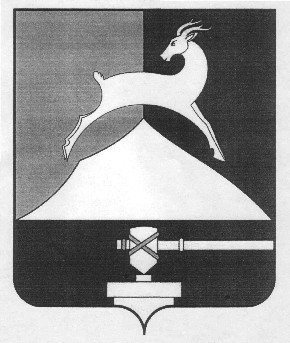 Администрация Усть-Катавского городского округаЧелябинской областиПОСТАНОВЛЕНИЕОт  30.05.2017 г.							                              № 654Об утверждении Положения об оказании единовременного социального пособия изсредств муниципальной программы«Социальная поддержка и обслуживание граждан Усть-Катавского городского округана 2017-2019 годы»В целях оказания единовременной материальной помощи гражданам, оказавшимся в трудной жизненной ситуации, руководствуясь Федеральным законом от 06.10.2003 г. № 131-ФЗ «Об общих принципах организации местного самоуправления в Российской Федерации», Уставом Усть-Катавского городского округа,администрация Усть-Катавского городского округа ПОСТАНОВЛЯЕТ:1. Утвердить Положение об оказании единовременного социального пособия из средств муниципальной программы «Социальная поддержка и обслуживание граждан Усть-Катавского городского округа на 2017-2019 годы».2.  Общему отделу администрации Усть-Катавского городского округа             (О. Л. Толоконникова) разместить постановление на официальном сайте администрации Усть-Катавского городского округа www.ukgo.su.3. Настоящее постановление вступает в силу с момента подписания и распространяется на правоотношения, возникшие с 01.05.2017 г.4. Контроль за исполнением настоящего постановления возложить на первого заместителя главы Усть-Катавского городского округа по вопросам социально-культурной политики, охраны здоровья населения С.Н. Пульдяева.Глава Усть - Катавскогогородского округа                                                                              С.Д. СемковПРИЛОЖЕНИЕк постановлению администрацииУсть-Катавского городского округаот  30.05.2017 г. № 654Положение об оказании единовременного социального пособия из средств муниципальной программы «Социальная поддержка и обслуживание граждан Усть-Катавского городского округа на 2017-2019 годы»Общие положения1.1. Настоящее положение определяет условия оказания единовременного социального пособия малообеспеченным гражданам, беременным женщинам из малообеспеченных семей, лицам, оказавшимся в трудной жизненной ситуации, в рамках муниципальной программы «Социальная поддержка и обслуживание граждан Усть-Катавского городского округа на 2017-2019 годы», утвержденной постановлением администрации Усть-Катавского городского округа Челябинской области от 08.08.2016г. № 934.1.2. Организацию работы по оказанию единовременного социального пособия (далее – социальное пособие) осуществляет Муниципальное учреждение «Комплексный центр социального обслуживания населения» (далее-КЦСОН). Оказание социального пособия осуществляется в денежном (в виде определенной денежной суммы) выражении.1.3. При осуществлении денежных выплат КЦСОН:- разъясняет гражданам законодательство Российской Федерации и Челябинской области и нормативные акты местного самоуправления;- принимает заявления об оказании помощи со всеми необходимыми документами;- проверяет правильность оформления документов, представленных гражданами для подтверждения права на единовременное социальное пособие;- сверяет подлинники представленных документов с их копиями, заверяет копии;- регистрирует граждан, имеющих право на единовременное социальное пособие в системе учета.1.4. По мере необходимости специалисты КЦСОН могут сделать запрос и провести проверку представленных сведений и документов, в том числе с использованием межведомственного электронного взаимодействия с ПФР, центром занятости, налоговой инспекции и др.Порядок оказания единовременного социального пособия2.1. Право на получение единовременного социального пособия за счет средств бюджета Усть-Катавского городского округа в денежном выражении имеют:- семьи и граждане, зарегистрированные и проживающие на территории Усть-Катавского городского округа, жилое помещение которых пострадало в результате пожара (другого стихийного бедствия), при условии, что данное жилое                                                           2помещение является единственным жилым помещением и является местом жительства заявителя;- семьи и граждане, зарегистрированные и проживающие на территории Усть-Катавского городского округа, нуждающиеся в срочной платной медицинской помощи или медицинском вмешательстве, подтвержденными соответствующими документами;- семьи и граждане, зарегистрированные и проживающие на территории Усть-Катавского городского округа, оказавшиеся в трудной жизненной ситуации и имеющие среднедушевой доход ниже прожиточного минимума, установленного в Челябинской области (малообеспеченные граждане);- беременные женщины из малообеспеченных семей, нуждающиеся в диагностике в областной клинической больнице.2.2.Размер единовременного социального пособия малообеспеченным гражданам не может превышать 1500 рублей. Решение об оказании единовременного социального пособия принимается на заседании комиссии по реализации программы «Социальная поддержка и обслуживание граждан Усть-Катавского городского округа на 2017-2019 годы» на основании личного заявлениягражданина и подтверждающих документов:- документ, удостоверяющий личность заявителя;- копии документов о праве на льготы (согласно Порядка предоставления срочных социальных услуг поставщиками социальных услуг, утвержденного постановлением Правительства Челябинской области от 21октября . № 546-П);- справка с места жительства о составе семьи;- справка о доходах заявителя и всех членов семьи, проживающих совместно с  заявителем за 3 месяца, предшествующих месяцу обращения;- акт обследования материально-бытовых условий.2.2.1. Для принятия решения об оказании единовременного социального пособия, КЦСОН проводит обследование материально-бытового положения заявителя. Акт составляется комиссией, не менее 3-х человек, формируемой КЦСОН, по месту жительства заявителя.2.2.2. В акте обследования материально-бытового положения заявителя указываются:1) паспортные данные заявителя;2) состав семьи;3) род занятий членов семьи;4) адрес по месту регистрации и по месту фактического проживания;5) сведения о доходах членов семьи;6) среднедушевой доход семьи, рассчитанный в соответствии с действующим законодательством;7) жилищные и материально-бытовые условия семьи;8) социальная характеристика гражданина (семьи).К акту материально-бытового обследования прикладываются иные документы, выданные уполномоченными органами, подтверждающие наличие трудной жизненной или экстремальной ситуаций; документы подтверждающие необходимость срочной платной медицинской помощи или вмешательства.2.3. Единовременное социальное пособие беременным женщинам из мало-                                                      3обеспеченных семей оказывается женщинам на любом сроке беременности, нуждающимся в диагностике в областной клинической больнице, и не может   превышать 600 рублей. Дополнительно к личному заявлению прикладываются:- документ, удостоверяющий личность заявителя;- направление врача-гинеколога МСЧ-162 на консультацию в Областную клиническую больницу;- справка с места жительства о составе семьи;- справка о доходах заявителя и всех членов семьи, проживающих совместно с  заявителем за 3 месяца, предшествующих месяцу обращения.2.4. Размер единовременного социального пособия лицам, оказавшимся в трудной жизненной ситуации, не должен превышать 15000 рублей. Под трудной жизненной ситуацией подразумевается ситуация объективно нарушающая жизнедеятельность гражданина, которую он не может преодолеть самостоятельно (пожар, стихийные бедствия, дорогостоящее лечение и т.д.).2.4.1. Решение об оказании материальной помощи принимается комиссией по реализации Программы на основании документов, подтверждающих трудную жизненную ситуацию:- справка о пожаре из органов Госпожнадзора, справка о разрушениях жилого помещения, утрате имущества вследствие иных стихийных бедствий, выданная органами МЧС и иные документы, подтверждающие события, которые привели заявителя к ситуации, объективно нарушившей условия жизнедеятельности;- документы, подтверждающие право собственности на жилое помещение, при условии, что пострадавшее жилое помещение является единственным жилым помещением и является местом жительства заявителя;- акт обследования материально-бытовых условий, с обоснованием необходимости оказания материальной помощи, составленный комиссией КЦСОН;- заключение комиссии по чрезвычайным ситуациям о размере ущерба;- заявитель, нуждающийся в срочной платной медицинской помощи или медицинском вмешательстве, подтверждает это соответствующими документами. 2.5. Социальное пособие оказывается единовременно не чаще одного раза в год.2.6. Отказом в получении социального пособия может служить:- превышение среднедушевого дохода гражданина (семьи), установленного прожиточного минимума на территории Челябинской области - для граждан (семей), находящихся в трудной жизненной ситуации;- аморальный образ жизни, злоупотребление спиртными напитками обратившегося за муниципальной услугой (выявленные в ходе проведения обследования материально-бытовых условий жизни и зафиксированный в акте материально-бытового обследования);- отсутствие гражданства Российской Федерации (для иностранных граждан и лиц без гражданства - отсутствие вида на жительство на территории Усть-Катавского городского округа);-отсутствие регистрации по месту жительства (а при ее отсутствии-регистрации по месту пребывания) на территории Усть-Катавского городского округа (за исключением лиц без определенного места жительства);-отсутствие у семьи (гражданина), обратившейся за предоставлением муниципальной услуги, трудной жизненной ситуации, экстремальной ситуации, не подтверждение необходимости в срочной платной медицинской помощи или медицинском вмешательстве.2.7. Единовременное социальное пособие в денежном выражении выплачивается через кассу МУ «Комплексный центр социального обслуживания населения» на основании протокола комиссии по реализации программы «Социальная поддержка и обслуживание граждан Усть-Катавского городского округа на 2017-2019 годы», заверенного председателем комиссии, в пределах средств, предусмотренных на указанные цели в бюджете Усть-Катавского городского округа на данную программу, в течение 10 рабочих дней с момента подписания протокола.